Lekser:Julehilsen fra Therese, Christina, Desiree, Steinar, Bodil og Siw. Alternativt opplegg v/sykdom:Ukeplan for 3.trinn, uke 51- 2020Info:På torsdag er det kosetime, og elevene kan da ta med seg kjeks eller kaker og valgfri drikke. Chips er også greit. Vi ser film og koser oss.Nå er vi inne i skolens siste uke før juleferien starter. Tiden går enormt fort, men vi har likevel rukket å lære mye. Og vi er fortsatt veldig takknemlige for å være sammen med disse fantastiske barna deres. Det er så mye engasjement, læringsglede og humor. Vi ler sammen hver eneste dag. Vi gleder oss til fortsettelsen i januar 2021.Første skoledag etter ferien er mandag 4/1 kl. 08.30. Ukeplan blir lagt ut noen dager i forkant. Vi ønsker alle en fredelig og fin julefeiring med sine nærmeste. Vi ses i 2021:)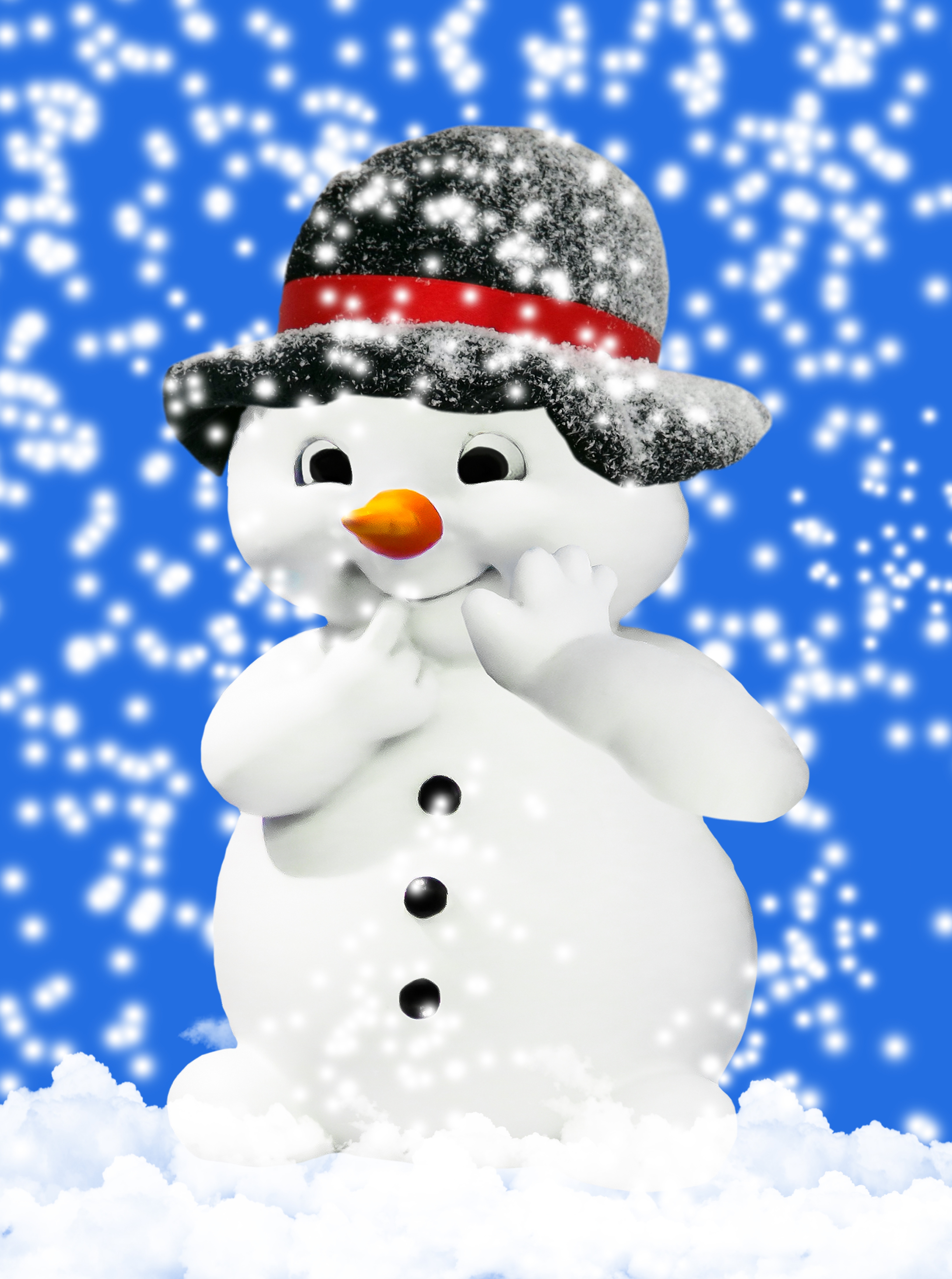 Kontaktinformasjon: Skolens telefonnummer: 40911500.                                   SMS: 59444205.    Send: 3A+tekst                                 Therese: 92607258.                                       Desiree: 92812775.E-post: Therese.Sandersen@faerder.kommune.no                      Desiree.Ostbye@faerder.kommune.no              Christina.Jonassen@faerder.kommune.noSkolens webadresse: www.torodskole.no   Klassekontakter:Janne Kristina Kjær-Halvorsen jannekkh@outlook.com     Tlf. 48047114  Vara: Anne-Lise Moe <alpmoe@gmail.com>    Tlf: 415 05 125                  TIDMANDAGTIRSDAGONSDAGTORSDAGFREDAG08.30-09.45 Samling Adventstund med høytlesingMatematikk Begge grupperSpisestund SamlingTemaKristendommenSpisestundSamlingNorskLesestrategierStavskriftSpisestundSamlingMatematikkRepetisjonSpisestundSamlingKroppsøvingSpisestund09.45 – 10.00FriminuttFriminuttFriminuttFriminuttFriminutt10.00-11.15KroppsøvingBegge grupperDataOnenoteEngelskTemaKristen-dommenKunst og håndverkGjøre ferdig arbeid/pakkeInn gaver/ryddeLeker/Konkurranser11.15 – 11.45Spise 
 SpiseSpise SpiseSpise
11.45-12.15FriminuttFriminuttFriminuttFriminuttSkoleslutt Kl. 11.45Juleferie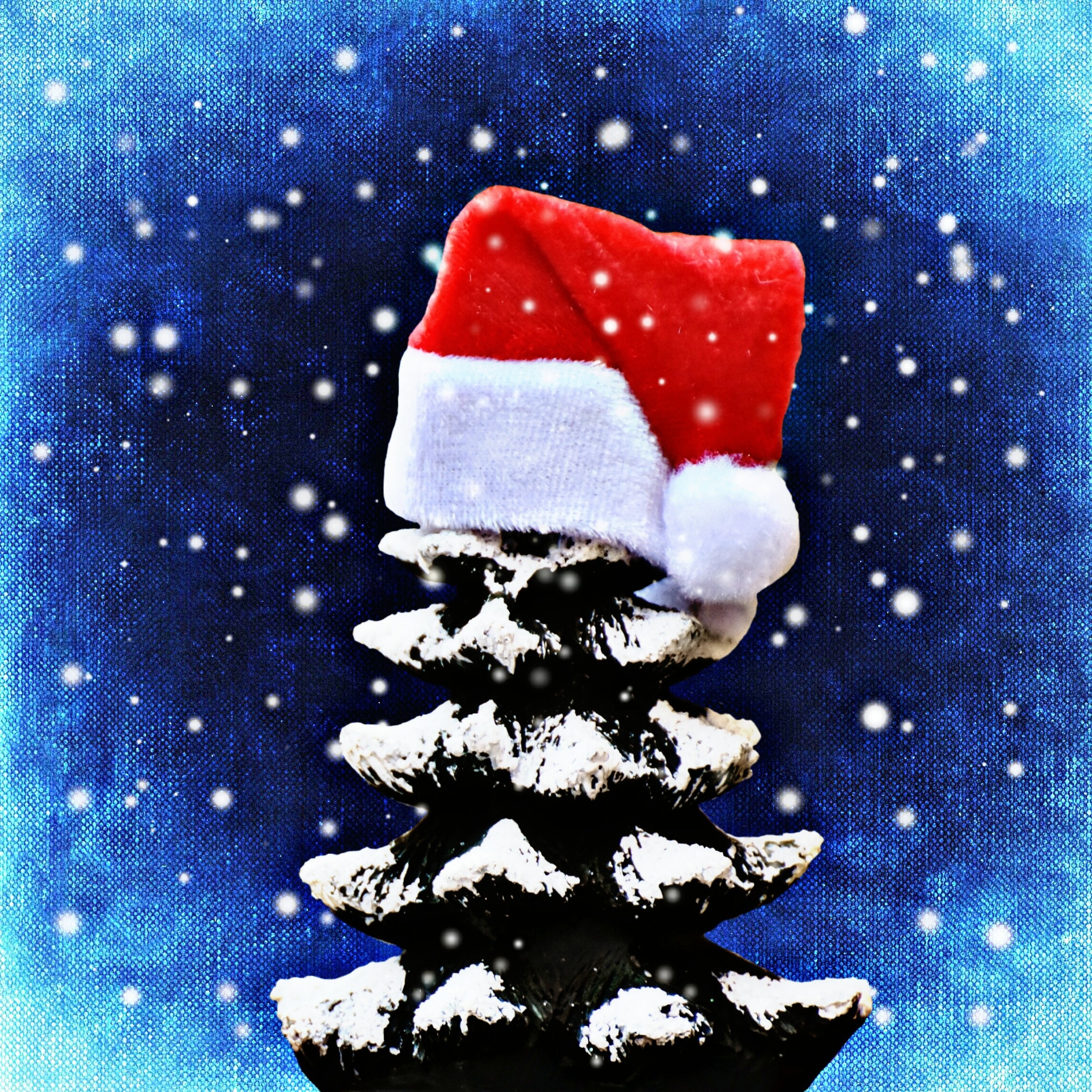 12.00– NorskLesestrategierStavskriftMatematikkRepetisjonBingoKOSETIME: Film og snacks Det er lov å ha med seg en liten brus/ saft å drikke og litt potetgull/kjeks som snacks. IKKE sjokolade og godteri.God feriealle sammen.Dere har hatt en fantastisk innsats første halvår av 3. trinn.Ferie er dere vel undt!😊Sluttid13.3013.1513.3014.2011.45FagHva skal du gjøreNorskLeksefri!!MatematikkLeksefri!!RegningRegningMulti Smartøvinghttps://tibet.gyldendal.no/access/login?site=smartexercisemulti Øve hoderegning
https://www.matematikk.org/trinn1-4/regneregn/    velg 4.trinn for å få multiplikasjon
http://www.gruble.net/matte/
https://www.matematikk.org/trinn1-4/regnemesteren/https://podium.gyldendal.no/MNO1-4/3a#menuItem_6Multi Smartøvinghttps://tibet.gyldendal.no/access/login?site=smartexercisemulti Øve hoderegning
https://www.matematikk.org/trinn1-4/regneregn/    velg 4.trinn for å få multiplikasjon
http://www.gruble.net/matte/
https://www.matematikk.org/trinn1-4/regnemesteren/https://podium.gyldendal.no/MNO1-4/3a#menuItem_6LesingNorsk:Salaby: Dybdelesinghttps://skole.salaby.no/3-4/norsk/ov-pa-lesing/ov-pa-dybdelesingSalaby Julekalender:https://skole.salaby.no/julekalender-2020Lytt til fortelling, og gjør oppaver til. Norsk:Salaby: Dybdelesinghttps://skole.salaby.no/3-4/norsk/ov-pa-lesing/ov-pa-dybdelesingSalaby Julekalender:https://skole.salaby.no/julekalender-2020Lytt til fortelling, og gjør oppaver til. SkrivingLage fortellinger i creaza. https://web.creaza.com/no/Lage fortellinger i creaza. https://web.creaza.com/no/